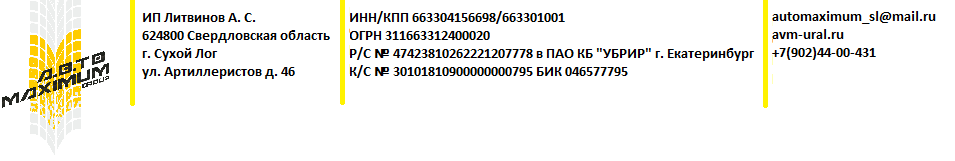 	ИП Литвинову А.С.От (ФИО)________________________________________________________________________________________________________Контактный телефон: ______________________________________Паспорт: ___________________________________________________________________________________________Заявление(Дата покупки) ____________        20__ г.  в Вашем Интернет- магазине .avm-ural.ru, адрес выдачи товара:было приобретено: _____________________________________________________________________________________________________________________________________по цене: ________________руб_______коп.Причина возврата: __________________________________________________________________________________________________________________________________________________________________________Причиной возникновения неисправности считаю: _________________________________________________________________________________________________________________________________________________На основании изложенного прошу:1. Устранить заявленные мною недостатки безвозмездно: ____________________________(Да/Нет)2.Осуществить замену на изделие надлежащего качества: ____________________________(Да/Нет)3.Иное: _______________________________________________________________________________________В подтверждение факта покупки в вашем магазине прикладываю следующие документы:_____________________________________________________________________________________________В подтверждение перечисленных недостатков изделия прикладываю: ______________________________________________________________________________________________________________________Мне разъяснено, что в соответствии с требованиями Закона «О защите прав потребителей» мои требования, изложенные в заявлении, подлежат удовлетворению в случае, если заявленные мною недостатки обусловлены причинами, возникшими до момента приобретения товара, а в отношении технически сложных и дорогостоящих изделий – в случае, если эти недостатки будут признаны существенными. Также мне разъяснено, что, если в результате экспертизы будет установлено, что недостатки в товаре возникли вследствие обстоятельств, за которые не отвечает Продавец, я буду обязан возместить Продавцу расходы на проведение экспертизы, а также связанные с её проведением расходы на хранение и транспортировку товара (ст.18) Закона РФ «О защите прав потребителей». Дата составления заявления и подпись потребителя: __________________         _________________________Заявление принял_________________________________________________________________________________________________________________________________________________________________________